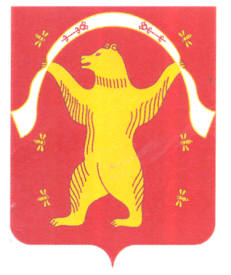 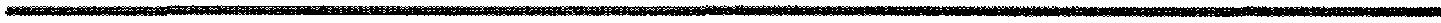 KАРАР	                                                                                 ПОСТАНОВЛЕНИЕ22 апрель  2024 йыл                           № 34                                   22 апреля  2024 годаО внесении изменений и дополнений в постановление администрации сельского поселения Кайраковский сельсовет муниципального района Мишкинский район Республики Башкортостан  № 28 от 30.04.2013 «Об утверждении Положения о  порядке применения дисциплинарных взысканий за  муниципальными служащими ограничений и запретов, требований о предотвращении или об урегулировании конфликта интересов и неисполнение обязанностей, установленных в целях противодействия коррупции»            В соответствии с Федеральным законом от 10.07.2023 года № 286-ФЗ «О внесении изменений в отдельные законодательные  акты Российской Федерации», Федеральным  законом от 02.03.2007 года № 25-ФЗ «О муниципальной службе в Российской Федерации», Федеральным законом от 06.10.2003 №131-ФЗ «Об общих принципах организации местного самоуправления в Российской Федерации», ПОСТАНОВЛЯЮ: Внести в постановление администрации ««Об утверждении Положения о  порядке применения дисциплинарных взысканий за  муниципальными служащими ограничений и запретов, требований о предотвращении или об урегулировании конфликта интересов и неисполнение обязанностей, установленных в целях противодействия коррупции»  от 30.04.2013 № 28 следующие изменения: П.2 дополнить пп. 2.3. и 2.4. следующего содержания:«2.3. Сведения об увольнении муниципального служащего в связи с утратой доверия за совершение коррупционного правонарушения, за исключением сведений, составляющих государственную тайну, подлежат включению в реестр лиц, уволенных в связи с утратой доверия (далее - реестр), сроком на пять лет с момента принятия акта, явившегося основанием для включения в реестр, который подлежит размещению на официальном сайте федеральной государственной информационной системы в области государственной службы в информационно-телекоммуникационной сети "Интернет".Сведения об увольнении (о прекращении полномочий) лица в связи с утратой доверия за совершение коррупционного правонарушения исключаются из реестра в случаях:1) отмены акта, явившегося основанием для включения в реестр сведений о лице, которое было уволено (чьи полномочия были прекращены);2) вступления в установленном порядке в законную силу решения суда об отмене акта или решения суда, явившегося основанием для включения в реестр сведений о лице, которое было уволено (чьи полномочия были прекращены);3) истечения пяти лет с момента принятия акта или решения суда, явившегося основанием для включения в реестр сведений о лице, которое было уволено (чьи полномочия были прекращены);4) смерти лица, которое было уволено (чьи полномочия были прекращены)»;«2.4. Муниципальный служащий освобождается от ответственности за несоблюдение ограничений и запретов, требований о предотвращении или об урегулировании конфликта интересов и неисполнение обязанностей, установленных настоящим Федеральным законом и другими федеральными законами в целях противодействия коррупции, в случае, если несоблюдение таких ограничений, запретов и требований, а также неисполнение таких обязанностей признается следствием не зависящих от него обстоятельств в порядке, предусмотренном частями 3 - 6 статьи 13 Федерального закона от 25 декабря 2008 года N 273-ФЗ "О противодействии коррупции».»Настоящее решение обнародовать на информационном стенде администрации сельского поселения по адресу: д.Кайраково, ул.Центральная, д.25 и на сайте администрации сельского поселения Кайраковский сельсовет муниципального района Мишкинский район в сети Интернет http://mishkan.ru в разделе поселения - Кайраковский.	3. Контроль исполнения настоящего постановления оставляю за собой.Глава  сельского поселения 				                        В.А. Петров			